Jídlo je určeno k okamžité spotřebě                                                           Změna jídelníčku vyhrazena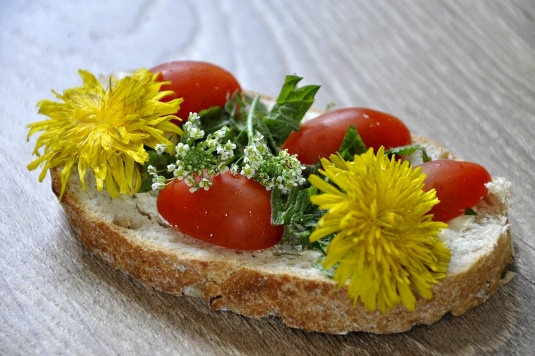 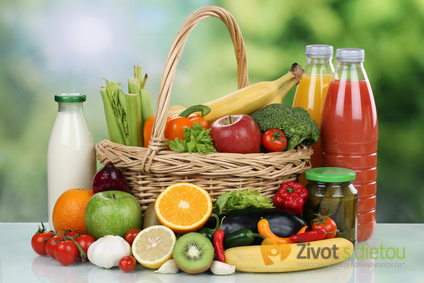 JÍDELNÍ LÍSTEKJÍDELNÍ LÍSTEKJÍDELNÍ LÍSTEKJÍDELNÍ LÍSTEKJÍDELNÍ LÍSTEKJÍDELNÍ LÍSTEKJÍDELNÍ LÍSTEK                                                       12. září – 16. září 2022    -   2. října   201523 .     5 . července  -  9 . července  2010 . června   2010. října  -  16. října 2009                                                       12. září – 16. září 2022    -   2. října   201523 .     5 . července  -  9 . července  2010 . června   2010. října  -  16. října 2009                                                       12. září – 16. září 2022    -   2. října   201523 .     5 . července  -  9 . července  2010 . června   2010. října  -  16. října 2009                                                       12. září – 16. září 2022    -   2. října   201523 .     5 . července  -  9 . července  2010 . června   2010. října  -  16. října 2009                                                       12. září – 16. září 2022    -   2. října   201523 .     5 . července  -  9 . července  2010 . června   2010. října  -  16. října 2009                                                       12. září – 16. září 2022    -   2. října   201523 .     5 . července  -  9 . července  2010 . června   2010. října  -  16. října 2009                                                       12. září – 16. září 2022    -   2. října   201523 .     5 . července  -  9 . července  2010 . června   2010. října  -  16. října 2009PONDĚLÍDýňový chléb, pomazánkové máslo, hrozny, mléko, čaj1a61b7Rajská s ovesnými vločkami, pečená treska na másle, bramborová kaše, hruškový kompot, ovocná šťáva, voda1d974 12Buchta z cukety, banán, čaj1a731a73ÚTERÝBílý jogurt, kukuřičné lupínky, jablko, mléko, čaj7Hrachová s opečenou houskou, kuřecí nudličky na zelenině, rýže, ochucená voda1aRohlík, májka, okurka, čaj1a61a6STŘEDAChléb, vajíčková pomazánka, paprika, bílá káva, čaj1a637Zeleninová s kuskusem, karbenátek, brambory maštěné máslem, čerstvá zelenina, mošt jablko-jahoda, voda91a37 12Slunečnicová veka, smetanová sýr, nektarinka, čaj1a1b671a1b67ČTVRTEKChléb, drůbeží pomazánka, mrkev, mléko, čaj1a67Hovězí vývar s mušličkami, bratislavská plec, houskový knedlík, minerálka, voda91a73 12Rohlík, čoko-nuty choceňské, švestky, čaj1a71a7PÁTEKChléb, tvarohová pomazánka s pažitkou, rajčátka, mléko, čaj1a67Kapustová s bramborem, lívance s jablky a skořicí, ananasový džus, voda1a7312Grahamový rohlík, jablko, čaj1a1b61a1b6